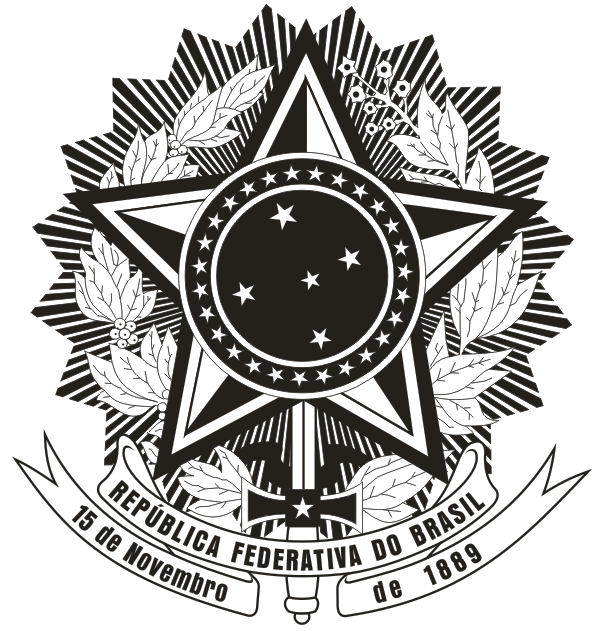 SERVIÇO PÚBLICO FEDERALMINISTÉRIO DA EDUCAÇÃOUNIVERSIDADE FEDERAL DE SANTA CATARINACENTRO DE CIÊNCIAS DA SAÚDEPROGRAMA DE PÓS-GRADUAÇÃO EM NUTRIÇÃOANEXO 03 – AUTODECLARAÇÃO DE INDÍGENAS1. Declaro para o fim específico de atender ao Edital Nº05/PPGN/2022 - Processo Seletivo do PPGN - Turma 2023, que pertenço a seguinte Etnia Indígena: Nome da Etnia: ______________________________________________________________ 2. Declaro para o fim específico de atender ao Processo Seletivo do PPGN, que sou proveniente da seguinte Aldeia Indígena: Nome da Aldeia: ____________________________________________________________Município e Estado da Federação: _______________________________________________ 3. Declaro ainda que estou ciente de que, detectada a falsidade desta autodeclaração, sujeito-me às penas da lei. Florianópolis, _______ de ____________________ de 20____. Nome:______________________________________________ Assinatura:____________________________________________PARECER DA COMISSÃO DE VALIDAÇÃO DE AUTODECLARAÇÃO DE CANDIDATOS INDÍGENASA Comissão, após avaliação dos documentos do(a) candidato(a): ( ) SIM: Valida essa autodeclaração. ( ) NÃO valida essa autodeclaração e NÃO habilita o(a) candidato(a) para a continuidade do processo seletivo pelas ações afirmativas. Florianópolis, _______ de ____________________ de 20____.Assinatura da Comissão:_________________________________________________________________________